МЕРЫ БЕЗОПАСНОСТИ 
ПРИ ПОЖАРЕ В ШКОЛЕ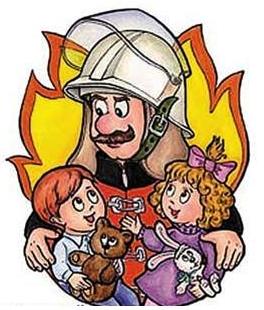 Если на уроке в школе вы слышите три прерывистых звонка, это значит, что в здании возник пожар. Необходима эвакуация. Цель эвакуации – спасти людей.  Ваши действия при эвакуации:  главное: сохраняйте спокойствие и слушайте своего педагога, именно он поможет быстро эвакуироваться из помещения: пересчитает всех детей, назначит замыкающего, возьмет журнал и построит вас; если вокруг много дыма, закройте лицо мокрым полотенцем, носовым платком без паники, всей группой идите к выходу в безопасную зону;  если количество дыма увеличивается, то необходимо передвигаться по помещению, пригнувшись или ползком;  на улице педагог еще раз пересчитает вас, сообщит руководству, а пожарные точно узнают, есть ли еще в помещении люди. Если рядом с вами нет взрослого:  звоните в пожарную охрану по телефону «101» и сообщите: адрес, что и где горит, фамилию и номер телефона;  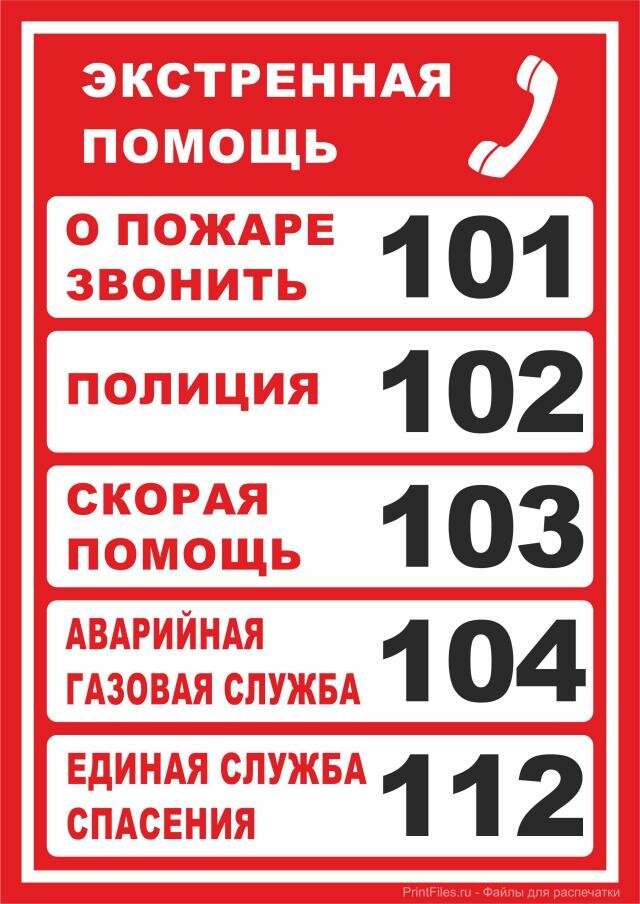 не бойтесь, зовите на помощь взрослых, даже если пожар произошел по вашей вине;  не прячьтесь, иначе пожарные могут вас не найти;  по возможности, немедленно, покиньте помещение через входную дверь;  если путь к главной двери отрезан огнем и дымом, выходите на балкон. Не прыгайте! Громко зовите на помощь. Не забудьте плотно закрыть за собой балконную дверь;  Зовите на помощь, а когда призыв о помощи будет услышан, ложитесь на пол, где меньше дыма. Закройте нос и рот влажной тряпкой и ждите пожарных. Вас обязательно спасут!  Помни: важна быстрая реакция в первые минуты!Главное:
слушайте педагога, не теряйте спокойствия и будьте готовы к действиям!
Правила для персонала образовательных учреждений: Необходимо помнить, что в учебных классах образовательных учреждений пожар распространяется со скоростью 1-1,5 метра в минуту, в коридорах – 4-5 м/мин. При горении мебели и бумаги в учебных помещениях в воздухе скапливается оксид углерода, который при вдыхании его в течение 5-10 минут становится смертельным. Вот почему при чрезвычайной ситуации пожара в школе нужно действовать быстро, решительно и грамотно, в соответствии с разработанными ранее планами эвакуации и практическими отработками на случай пожара.  Порядок действий учителя при пожаре:Не поддаваться панике самому и успокоить детей.В первую очередь эвакуировать детей из тех помещений, где находиться опасно для жизни, а также с верхних этажей, причем первыми выводят учеников младших классов.Уточнить обстановку: нет ли задымления в коридоре, возможны ли вывод и эвакуация обучающихся.Если выход из класса безопасен, построить учащихся. Портфели, одежду оставить на местах. Если есть, надеть на детей марлевые повязки для защиты органов дыхания. Взять классный журнал.Выводить учащихся из здания школы по наиболее безопасному и кратчайшему пути. Учитель при этом должен идти впереди, а конце цепочки детей поставить самых рослых и физически развитых мальчиков, чтобы в случае необходимости они смогли оказать помощь более слабым.По окончании эвакуации, в заранее определенном безопасном месте сбора, провести перекличку всех детей по спискам.Учитель должен неотлучно находиться рядом с выведенными из зданиям обучающимися.Если коридор задымлен и выход из класса небезопасен, нужно закрыть входную дверь, уплотнить ее подручной тканью, посадить детей на пол и слегка приоткрыть окно для проветривания. Если на окнах металлические решетки, их необходимо тут же открыть. Как только услышите шум подъехавших пожарных машин, подайте сигнал, чтобы бойцы немедленно приступили к эвакуации детей через окна.Учитель в таком случае покидает класс последним.